Медицинский информационно-аналитический центр информирует о проведенной работе во исполнение указаний МЗ РО от 11.11.2015г. № 22-02.1.5/7489 в связи с проведением на территории Ростовской области с 03 по 12 декабря 2015 года Международного дня и декады инвалидов.В целях оказания методической помощи по вопросам формирования здорового образа жизни населения ГБУ РО «МИАЦ» на территории направлены информационно-справочные  материалы по актуальным вопросам профилактики и раннему выявлению заболеваний в виде буклетов (прилагаются) и по электронной почте (20). Кроме того, все информационно-методические материалы размещены на сайте miacrost.ru.          Приложение: Буклеты, направленные на территории:Ишемическая болезнь сердца и ее профилактика.Стенокардия.Подробнее об оздоровительной физической культуре.Стресс и здоровье.Памятка по оказанию первой доврачебной помощи при черепно-мозговой травме, остановке сердца и дыхания.Питание взрослого населения.Законы здорового питания.Витамины и здоровье.Болезнь, которую можно контролировать.Бросаю курить самостоятельно.Перечень информационно-методических материалов, направленных на территории по электронной почте: 1. «Глобальные рекомендации ВОЗ по физической активности».           2. «Ишемическая болезнь сердца и ее профилактика»- памятка.	3. «Как предупредить обострение остеохондроза?» - памятка.	4. « Стенокардия» - типовой материал для СМИ.	5. «За здоровый образ жизни» - типовой материал для СМИ.                             	6. «Берегите свое сердце!» - типовая статья для многотиражных газет.7. «Заболевания суставов и их профилактика» - памятка.           8. «Не рискуйте!» - типовой материал для СМИ. 	 9.  «Правильно ли вы питаетесь?» - экспресс-анкета для населения.	 10. «Противораковое питание – памятка для населения.     11. «Что нужно знать о гипертонии?»  – радиобеседа. 12.«Профилактика бронхиальной астмы» - типовой материал для СМИ.13. «Осторожно! Атеросклероз!» - памятка.14.  «Остеопороз – болезнь века» - памятка.15. «Что мы знаем о гриппе и ОРЗ?»16. «Как организовать питание при атеросклерозе?» - памятка. 17. «Профилактика нарушений мозгового кровообращения» - памятка.18. «Болеть или не болеть?» (профилактика гриппа).19. «Заболевания глаз и их профилактика при сахарном диабете».20. «Профилактика инсульта».Начальник                                                                          А.П.БекетовСтасенко Л.И.2549990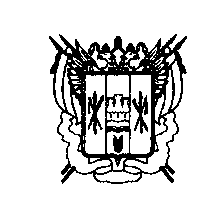 МИНИСТЕРСТВО   ЗДРАВООХРАНЕНИЯРОСТОВСКОЙ ОБЛАСТИГБУ РОСТОВСКОЙ ОБЛАСТИ  «МЕДИЦИНСКИЙ ИНФОРМАЦИОННО – АНАЛИТИЧЕСКИЙ ЦЕНТР». Ростов-на-Дону, пр.Сельмаш, 14Тел./факс (863) 254-99-90E-mail: prof@miacrost.ruИНН  6166052727ОГРН 105616301984623.11.2015 г.  № 397                на № 22-02.1.5/7489 от 11.11.2015гЗаместителю начальникауправления лечебно-профилактической помощиКоваленко Т.Н.. О направлении информационно-                      справочных  материалов к  декаде инвалидов           Уважаемая Татьяна Николаевна!